АДМИНИСТРАТИВНАЯ ПРОЦЕДУРА № 10.62.Включение в списки на возмещение части расходов на выполнение работ по электроснабжению находящихся в эксплуатации одноквартирных (блокированных) жилых домов, жилых помещений в блокированных жилых домах*** Запрашивается при наличии документа, подтверждающего согласие заинтересованного лица на представление по запросу уполномоченного органа другими государственными органами, иными организациями документов и (или) сведений, необходимых для осуществления административной процедуры, содержащих информацию, касающуюся заинтересованного лица и относящуюся к коммерческой или иной охраняемой законом тайне, если заинтересованное лицо не представило такие документы и (или) сведения самостоятельно.Документы и (или) сведения, представляемые гражданином для осуществления административной процедурызаявлениепаспорт или иной документ, удостоверяющий личностьдокумент, подтверждающий право собственности на одноквартирный жилой дом, жилое помещение в блокированном жилом домеДокументы, запрашиваемые службой «одно окно» при осуществлении административных процедурсправка о наличии централизованного теплоснабжениясправка о наличии централизованного газоснабжениясправка открытого акционерного общества «Сберегательный банк «Беларусбанк» о наличии льготного кредита на газификацию***справка об отсутствии в едином государственном регистре недвижимого имущества, прав на него и сделок с ним сведений в отношении недвижимого имуществаРазмер платы, взимаемой при осуществлении административной процедурыбесплатно Максимальный срок осуществления административной процедуры15 дней со дня подачи заявления, а в случае запроса документов и (или) сведений от других государственных органов, иных организаций – 1 месяцСрок действия справки, другого документа (решения), выдаваемых (принимаемого) при осуществлении административной процедуры 	2 годаК сведению граждан!С вопросами по осуществлению данной административной процедурыВы можете обратиться:•  в службу «Одно окно» райисполкома: г. Осиповичи, ул.Сумченко, 33, тел. (802235) 66191, 56998, 56614, 27786, 142Режим работы: понедельник с 8.00 до 20.00вторник-пятница с 8.00 до 17.00К сведению граждан!С вопросами по осуществлению данной административной процедурыВы можете обратиться:•  в службу «Одно окно» райисполкома: г. Осиповичи, ул.Сумченко, 33, тел. (802235) 66191, 56998, 56614, 27786, 142Режим работы: понедельник с 8.00 до 20.00вторник-пятница с 8.00 до 17.00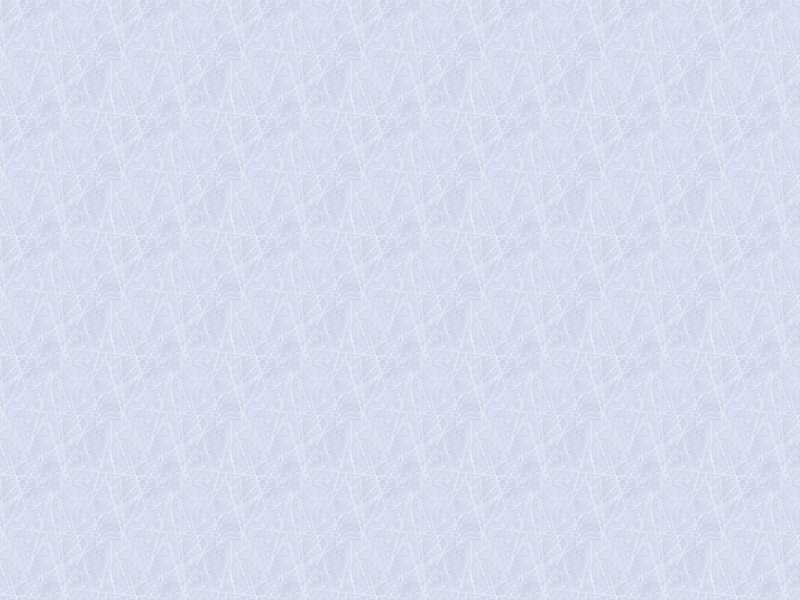 